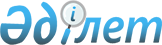 Об утверждении норм образования и накопления коммунальных отходов по Казалинскому району
					
			Утративший силу
			
			
		
					Решение Казалинского районного маслихата Кызылординской области от 27 июля 2017 года № 122. Зарегистрировано департаментом юстиции Кызылординской области 23 августа 2017 года № 5946. Утратило силу решением Казалинского районного маслихата Кызылординской области от 7 сентября 2022 года № 268
      Сноска. Утратило силу решением Казалинского районного маслихата Кызылординской области от 07.09.2022 № 268 (вводится в действие по истечении десяти календарных дней после дня его первого официального опубликования).
      В соответствии с Кодексом Республики Казахстан "Экологический кодекс Республики Казахстан" от 9 января 2007 года и Закона Республики Казахстан от 23 января 2001 года "О местном государственном управлении и самоуправлении в Республике Казахстан" Казалинский районной маслихат РЕШИЛ:
      1.Утвердить норм образования и накопления коммунальных отходов по Казалинскому району согласно приложению к настоящему решению.
      2.Настоящее решение вводится в действие со дня первого официального опубликования. Нормы образования и накопления коммунальных отходов по Казалинскому району 
      Сноска. Приложение - в редакции решения Казалинского районного маслихата Кызылординской области от 24.05.2019 № 296 (вводится в действие со дня первого официального опубликования).
      Полное написание аббревиатур:
      м2 - метр квадратный;
      м3 - метр кубический.
					© 2012. РГП на ПХВ «Институт законодательства и правовой информации Республики Казахстан» Министерства юстиции Республики Казахстан
				
      Председатель ХV сессии районного маслихата:

Ж.Коланова

      Секретарь районного маслихата:

К.Назымбеков
Приложение к решению ХV
сессии Казалинского районного
маслихата от "27" июля 2017
года № 122
№
Объекты накопления коммунальных отходов
Расчетная единица
Годовая норма на 1 расчетную единицу, м3
1
Домовладения благоустроенные
1 житель 
1,00
1
Домовладения неблагоустроенные
1 житель
1,20
2
Общежития, интернаты
1 место
0,61
3
Гостиницы
1 место
0,71
4
Детские сады, ясли
1 место
1,00
5
Учреждения, организации, офисы, конторы, сбербанки, отделения связи
1 сотрудник
0,91
6
Поликлиники
1 посещение
0,05
7
Больницы, прочие лечебно-профилактические учреждения
1 койко-место
1,12
8
Школы и другие учебные заведения
1 учащийся 
0,57
9
Рестораны, кафе, учреждения общественного питания 
1 посадочное место
1,13
10
Театры, кинотеатры, концертные залы, ночные клубы, залы игровых автоматов
1 посадочное место
0,25
11
Музеи, выставки
1 м2 общей площади
0,03
12
Стадионы, спортивные площадки
1 место по проекту
0,07
13
Спортивные, танцевальные и игровые залы
1 м2 общей площади
0,24
14
Продовольственные, промтоварные магазины, супермаркеты
1 м2 торговой площади
0,64
15
Торговля с машин
1 м2 торгового места
1,20
16
Рынки, торговые павильоны, киоски, лотки 
1 м2 торговой площади
0,38
17
Оптовые базы, склады продовольственных товаров
1 м2 общей площади
0,14
18
Оптовые базы, склады промышленных товаров
1 м2 общей площади
0,05
19
Вокзалы, автовокзалы
1 м2 общей площади
0,25
20
Аптеки 
1 м2 торговой площади
0,23
21
Автостоянки, автомойки, автомобильная заправочная станция, гаражи
1 машино-место
1,50
22
Автомастерские 
1 работник 
0,95
23
Парикмахерские, косметические салоны 
1 рабочее место
1,17
24
Прачечные, химчистки, ремонт бытовой техники, швейные ателье 
1 м2 общей площади
0,31
25
Мастерские ювелирные, по ремонту обуви, часов
1 м2 общей площади
0,32
26
Мелкий ремонт и услуги (изготовление ключей и так далее)
1 рабочее место
2,48
27
Бани, сауны
1 м2 общей площади
0,12
28
Юридические лица, организующие массовые мероприятия на территории района
1000 участников
0,09